PATVIRTINTATrakų gimnazijos direktoriaus2015 m. rugsėjo 1 d. įsakymu Nr. V-119TRAKŲ GIMNAZIJOS MOKINIŲ BENDROJO UGDYMO DALYKO PROGRAMOS, DALYKO KURSO/KALBOS MOKĖJIMO LYGIO, PASIRENKAMOJO DALYKO AR PASIRENKAMOJO DALYKO MODULIO KEITIMO TVARKABENDROSIOS NUOSTATOSŠi tvarka reglamentuoja Trakų gimnazijos mokinių, besimokančių pagal vidurinio ugdymo programą, bendrojo ugdymo dalyko programos, dalyko kurso/kalbos mokėjimo lygio, pasirenkamojo dalyko ar pasirenkamojo dalyko modulio keitimo tvarką.Tvarka parengta vadovaujantis Vidurinio ugdymo programos aprašu, patvirtintu Lietuvos Respublikos švietimo ir mokslo ministro 2006 m. birželio 30 d. įsakymu Nr. ISAK-1387 (Lietuvos Respublikos švietimo ir mokslo ministro 2011 m. liepos 21 d. įsakymo Nr. V–1392 nauja redakcija) ir 2014-2015 ir 2015-2016 mokslo metų Pagrindinio ir vidurinio ugdymo programų bendraisiais ugdymo planais, patvirtintais Lietuvos Respublikos švietimo ir mokslo ministro 2013 m. gegužės 27 d. įsakymu Nr. V–459.BENDROJO UGDYMO DALYKO PROGRAMOS, DALYKO KURSO/KALBOS MOKĖJIMO LYGIO, PASIRENKAMOJO DALYKO AR PASIRENKAMOJO DALYKO MODULIO KEITIMAS11 klasių mokiniai gali keisti bendrojo ugdymo dalyko programą, dalyko kursą/kalbos mokėjimo lygį, pasirenkamąjį dalyką ar pasirenkamąjį dalyko modulį pirmą mokslo metų savaitę, pusmečio arba mokslo metų pabaigoje.12 klasių mokiniai gali keisti bendrojo ugdymo dalyko programą, dalyko kursą/kalbos mokėjimo lygį, pasirenkamąjį dalyką ar pasirenkamąjį dalyko modulį tik I–o pusmečio pabaigoje.Mokinys, norintis keisti bendrojo ugdymo dalyko programą, dalyko kursą/kalbos mokėjimo lygį, pasirenkamąjį dalyką ar pasirenkamąjį dalyko modulį, privalo rašyti prašymą gimnazijos direktoriui (prašymo forma pridedama). Savo apsisprendimą keisti individualų ugdymo planą mokiniai gali pateikti gimnazijos direktoriui raštu pirmą mokslo metų savaitę (iki rugsėjo 10 dienos), ne vėliau kaip prieš mėnesį iki I–o pusmečio pabaigos, o II–o pusmečio pabaigoje – ne vėliau kaip prieš mėnesį iki ugdymo proceso pabaigos.Apie savo apsisprendimą keisti bendrojo ugdymo dalyką, dalyko kursą/kalbos mokėjimo lygį, pasirenkamąjį dalyką ar pasirenkamąjį dalyko modulį mokinys informuoja dėstančius mokytojus.Direktoriaus pavaduotoja ugdymui, peržiūrėjusi mokinio individualųjį ugdymo planą ir įsitikinusi, kad po pakeitimų mokiniui nesusidaro mažiau kaip 31,5 ir daugiau kaip 35 savaitinės pamokos, taip pat ne mažiau kaip 9 dalykai, patikrina ir įsitikina, ar yra vietos mobiliosiose grupėse, ar nesuyra jau sudarytos mobiliosios grupės, informuoja mokinį apie prašymo tenkinimą ir nurodo mokytoją, į kurį mokinys turi kreiptis dėl programų skirtumų, konsultacijų, atsiskaitymo būdų ir terminų.Dalyko mokytojas mokiniui nurodo tikslius programų skirtumus ir/ar supažindina su naujai pasirenkamo dalyko programa, parengia užduotis programų skirtumams likviduoti. Mokinys dalyvauja naujai pasirinkto dalyko programos ar programos kurso pamokose (pakeitus individualųjį ugdymosi planą I–me pusmetyje) ir savarankiškai ruošiasi įskaitos laikymui iš to dalyko, dalyko kurso/ kalbos mokėjimo lygio programos skirtumų (jeigu pasirenka aukštesnįjį lygį).Žemesnį kursą rinktis pageidaujančiam mokiniui įskaitos laikyti nereikia.Atsisakius dalyko, jei valandų ir dalykų užtenka, įskaitos laikyti nereikia.Į brandos atestatą nebaigtas dalykas arba jo kursas nerašomas.ĮSKAITŲ VYKDYMAS, INDIVIDUALAUS UGDYMO PLANO KEITIMASAtsiskaitymai vykdomi per mėnesį pakeitus individualųjį ugdymosi planą I–ame pusmetyje ir iki ugdomosios veiklos pabaigos birželio mėnesį, nusprendus keisti individualųjį ugdymosi planą po II–o pusmečio. Konkretų laiką mokiniai derina su dalyko mokytoju, direktoriaus pavaduotoja ugdymui.Suderinusi su dalyko mokytoju, direktoriaus pavaduotoja ugdymui koreguoja mokinio individualųjį ugdymo planą, rengia įsakymą dėl įskaitų organizavimo.Įskaitos užduotis rengia ir įskaitą vykdo mokinio pasirinktą dalyką ar dalyko kursą/kalbos mokėjimo lygį mokantis mokytojas.Mokinio įskaitos darbas (jei atsiskaitymas vykdomas raštu) ištaisomas, įvertinimas įrašomas prašymo apačioje ir dienyne.Įskaitos įvertinimas įrašomas pirmame stulpelyje po pusmečio ar metinių pažymių, prie jo pažymint kursą raidėmis B arba A arba kalbos mokėjimo lygį B2, B1, A2, A1.Įskaitos pažymys įskaitomas kaip pusmečio (arba metinis) įvertinimas.Neatsiskaitęs iš dalyko (bendrojo ugdymo arba pasirenkamojo) arba pasirenkamojo dalyko modulio programos, dalyko kurso/kalbos mokėjimo lygio skirtumo per nurodytą laiką, mokinys mokosi ankstesnio dalyko ar ankstesniu dalyko kursu/kalbos mokėjimo kursu.Kiekvieno mokinio bendrojo ugdymo dalyko, dalyko kurso/kalbos mokėjimo lygio, pasirenkamojo dalyko ar pasirenkamojo dalyko modulio keitimas įforminamas direktoriaus įsakymu.Nesant galimybių sudaryti mobiliosios grupės, mokiniai mokosi savarankiškai mokytojo konsultuojami. Į mokinio savarankiško mokymosi krūvį įskaitomas dalyko kursui skirtas pamokų skaičius.Mokiniai, atėję iš kitų mokyklų, bendrojo ugdymo dalyką, dalyko kursą/kalbos mokėjimo lygį, pasirenkamąjį dalyką ar pasirenkamąjį dalyko modulį keisti gali pagal aukščiau išdėstytus punktus. Iš mokyklos, kurioje mokinys mokėsi anksčiau, būtina pristatyti pažymą apie visus jo individualaus ugdymo plano dalykus ir jiems skirtų valandų skaičių kiekvieniems mokslo metams.BENDROJO UGDYMO DALYKO, PASIRENKAMOJO DALYKO AR PASIRENKAMOJO DALYKO MODULIO ATSISAKYMASMokinys gali atsisakyti individualaus ugdymo plano dalyko, pasirenkamojo dalyko ar pasirenkamojo dalyko modulio nuo kito pusmečio pradžios, nepažeisdamas vidurinio ugdymo aprašo reikalavimų (dalykų ir pamokų skaičiaus).23. Apie apsisprendimą atsisakyti bendrojo ugdymo dalyko, pasirenkamojo dalyko ar pasirenkamojo dalyko modulio mokinys informuoja gimnazijos direktorių raštu pateikdamas prašymą.DIENYNŲ PILDYMASĮskaitos įvertinimas įrašomas įskaitos vykdymo dieną, pamokos turinyje nurodant „Įskaita“.Įskaitos įvertinimas, prie kurio pažymimas kursas raidėmis B (bendrasis), A (išplėstinis) arba kalbos mokėjimo lygis B2, B1 ar A2, A1, įrašomas po pusmečio ar metinių pažymių. Jis įskaitomas kaip pusmečio ar metinio įvertinimas.Mokiniui, atsisakius mokytis dalyką, išlaikius įskaitą už dalyko kursą/kalbos mokėjimo lygį ar atlikus kitus individualaus ugdymo plano keitimus, direktoriaus pavaduotoja ugdymui rengia įsakymą, su kuriuo supažindina dalyko mokytojus. Mokytojai dienynuose padaro įrašus, vadovaudamiesi dienyno pildymo paaiškinimais.KONSULTAVIMAS, SUDARANT MOKINIO INDIVIDUALŲJĮ UGDYMO PLANĄIndividualaus ugdymo plano sudarymo klausimais II gimnazijos klasės mokinius nuolat konsultuoja direktoriaus pavaduotoja ugdymui, klasių auklėtojai, bibliotekininkas, psichologas, socialinis pedagogas, dalykų mokytojai.Pirminių individualių ugdymo planų sudarymo eiga:Kovo mėn. II gimnazijos klasės mokinių supažindinimas su Vidurinio ugdymo programos aprašu, bendrojo ugdymo dalyko programos, dalyko kurso/kalbos mokėjimo lygio, pasirenkamojo dalyko ar pasirenkamojo dalyko modulio keitimo tvarka. Mokiniai konsultuojami dėl individualaus ugdymo plano sudarymo, pildomi  individualiųjų ugdymosi planų projektai;Balandžio mėn. analizuojami II gimnazijos klasės mokinių individualių pasirinkimų rezultatai, svarstomi pasikeitimai, koreguojami individualūs ugdymosi planai.Gegužės mėn.– II gimnazijos klasės mokinių individualių ugdymo planų sudarymas (individualaus ugdymo plano forma pridedama);Birželio mėn.– III gimnazijos klasės ugdymo plano ir mobiliųjų grupių sudarymas.Individualaus ugdymosi plano tikslinimas, koregavimas dar gali vykti nuo rugpjūčio 28 d. iki rugsėjo 3 d.SUPAŽINDINIMAS SU TVARKAKlasių auklėtojai, direktoriaus pavaduotoja ugdymui, atsakinga už vidurinio ugdymo programos įgyvendinimą, pasirašytinai (vidurinio ugdymo dienyne) supažindina III-IV gimnazijos klasių mokinius su šia tvarka iki einamųjų mokslo metų spalio 1d.BAIGIAMOSIOS NUOSTATOSDėl nenumatytų šioje Tvarkoje atvejų, išsiaiškinęs ir įvertinęs situaciją su mokiniu, jo klasės auklėtoju bei pavaduotoja ugdymui, sprendimą priima gimnazijos direktorius.Ši Tvarka įsigalioja nuo 2015 m. rugsėjo 1 d.Tvarka gali būti keičiama vadovaujantis Pagrindinio ir vidurinio ugdymo programų bendraisiais ugdymo planais.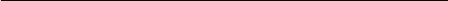 Trakų gimnazijos III gimnazijos klasės Individualus ugdymosi planas III-IV gimnazijos klasėms  2015-2016 ir 2016-2017 mokslo metaiTrakų  gimnazijos direktoriuiMarianui KuzborskiuiPRAŠYMASDĖL MOKYMOSI DALYKO, DALYKO LYGIO KEITIMO, ATSISAKYMO 201     -	-Prašau leisti man .............................................................................................................................................................................................................................................................................................................................................................................................................................................................................................................................................................................................................................................................................................................................................Susidaro toks valandų skaičius:kl .-	val.kl. –	val.Dalykų skaičius-................Mokinio vardas, pavardė, parašas .............................................................SUDERINTA:......................................................................( mokytojas )..................................................................................................................................(mokytojas).................................................................Įskaitos organizavimo data..................................................................................................................................ĮSKAITOS ĮVERTINIMAS........................................................................Komisijos nariai.................................................................................................................................................................................................................Ugdymo sritys, dalykaiMinimalus pamokųskaičius privalomam turiniui per savaitęBendrasiskursasBendrasiskursasIšplėstiniskursasIšplėstiniskursasUgdymo sritys, dalykaiMinimalus pamokųskaičius privalomam turiniui per savaitęIII G. klasėIV G. klasėIII G. klasėIV G. klasėDorinis ugdymas:2Tikyba11--Kalbos:Lietuvių kalba ir literatūra*115676Gimtoji kalba (lenkų,) *84455Užsienio kalbos:Užsienio kalba (anglų)63333Užsienio kalba (rusų)*422  Užsienio kalba (prancūzų)*211Socialinis ugdymas:4Istorija2233Geografija2233Matematika63345Gamtamokslinis ugdymas:4Biologija2233Fizika2234Chemija2233Menai:4Dailė2233Muzika2233Technologijos:4Statyba ir medžio apdirbimas22Taikomasis menas, amatai ir dizainas22 Kūno kultūra:4Bendroji kūno kultūra22Pasirinkta sporto šaka (tinklinis, krepšinis, stalo tenisas, badmintonas)22Žmogaus sauga **0,5Pasirenkamieji dalykai: dalykų moduliaiInformacinės technologijos21122Ekonomika ir verslumas211Braižyba211Dalykų moduliai:Užsienio kalba (anglų kalba)422Užsienio kalba (italų kalba)211Istorija211Projektinė veikla/Brandos darbasMokinio pasirinktas mokymo turinysMinimalus mokinio privalomų pamokų skaičiusper savaitę31,5 pamokos per savaitę*31,5 pamokos per savaitę*31,5 pamokos per savaitę*31,5 pamokos per savaitę*31,5 pamokos per savaitę*Neformalusis vaikų švietimas (valandų skaičius)201201201201201Mokinio ugdymo poreikiams tenkinti24 pamokos per savaitę dvejiems metams24 pamokos per savaitę dvejiems metams24 pamokos per savaitę dvejiems metams24 pamokos per savaitę dvejiems metams24 pamokos per savaitę dvejiems metamsMaksimalus pamokų skaičius klasei esant 3 ir daugiau 11 (gimnazijos III) klasių – 51 pamoka per savaitę, mokyklose, kuriose įteisintas mokymas tautinės mažumos kalba, – 54 pamokos per savaitę.Minimalus pamokų skaičius klasei esant vienai 11 (gimnazijos III) klasei – 43 pamokos per savaitę, mokyklose, kuriose įteisintas mokymas tautinės mažumos kalba, – 46 pamokos per savaitę. Klasei gali būti skiriama ir daugiau pamokų atsižvelgiant į mokinių mokymosi poreikius ir neviršijant mokymui skirtų lėšų.Maksimalus pamokų skaičius klasei esant 3 ir daugiau 11 (gimnazijos III) klasių – 51 pamoka per savaitę, mokyklose, kuriose įteisintas mokymas tautinės mažumos kalba, – 54 pamokos per savaitę.Minimalus pamokų skaičius klasei esant vienai 11 (gimnazijos III) klasei – 43 pamokos per savaitę, mokyklose, kuriose įteisintas mokymas tautinės mažumos kalba, – 46 pamokos per savaitę. Klasei gali būti skiriama ir daugiau pamokų atsižvelgiant į mokinių mokymosi poreikius ir neviršijant mokymui skirtų lėšų.Maksimalus pamokų skaičius klasei esant 3 ir daugiau 11 (gimnazijos III) klasių – 51 pamoka per savaitę, mokyklose, kuriose įteisintas mokymas tautinės mažumos kalba, – 54 pamokos per savaitę.Minimalus pamokų skaičius klasei esant vienai 11 (gimnazijos III) klasei – 43 pamokos per savaitę, mokyklose, kuriose įteisintas mokymas tautinės mažumos kalba, – 46 pamokos per savaitę. Klasei gali būti skiriama ir daugiau pamokų atsižvelgiant į mokinių mokymosi poreikius ir neviršijant mokymui skirtų lėšų.Maksimalus pamokų skaičius klasei esant 3 ir daugiau 11 (gimnazijos III) klasių – 51 pamoka per savaitę, mokyklose, kuriose įteisintas mokymas tautinės mažumos kalba, – 54 pamokos per savaitę.Minimalus pamokų skaičius klasei esant vienai 11 (gimnazijos III) klasei – 43 pamokos per savaitę, mokyklose, kuriose įteisintas mokymas tautinės mažumos kalba, – 46 pamokos per savaitę. Klasei gali būti skiriama ir daugiau pamokų atsižvelgiant į mokinių mokymosi poreikius ir neviršijant mokymui skirtų lėšų.Maksimalus pamokų skaičius klasei esant 3 ir daugiau 11 (gimnazijos III) klasių – 51 pamoka per savaitę, mokyklose, kuriose įteisintas mokymas tautinės mažumos kalba, – 54 pamokos per savaitę.Minimalus pamokų skaičius klasei esant vienai 11 (gimnazijos III) klasei – 43 pamokos per savaitę, mokyklose, kuriose įteisintas mokymas tautinės mažumos kalba, – 46 pamokos per savaitę. Klasei gali būti skiriama ir daugiau pamokų atsižvelgiant į mokinių mokymosi poreikius ir neviršijant mokymui skirtų lėšų.Maksimalus pamokų skaičius klasei esant 3 ir daugiau 11 (gimnazijos III) klasių – 51 pamoka per savaitę, mokyklose, kuriose įteisintas mokymas tautinės mažumos kalba, – 54 pamokos per savaitę.Minimalus pamokų skaičius klasei esant vienai 11 (gimnazijos III) klasei – 43 pamokos per savaitę, mokyklose, kuriose įteisintas mokymas tautinės mažumos kalba, – 46 pamokos per savaitę. Klasei gali būti skiriama ir daugiau pamokų atsižvelgiant į mokinių mokymosi poreikius ir neviršijant mokymui skirtų lėšų.Maksimalus pamokų skaičius klasei esant 3 ir daugiau 11 (gimnazijos III) klasių – 51 pamoka per savaitę, mokyklose, kuriose įteisintas mokymas tautinės mažumos kalba, – 54 pamokos per savaitę.Minimalus pamokų skaičius klasei esant vienai 11 (gimnazijos III) klasei – 43 pamokos per savaitę, mokyklose, kuriose įteisintas mokymas tautinės mažumos kalba, – 46 pamokos per savaitę. Klasei gali būti skiriama ir daugiau pamokų atsižvelgiant į mokinių mokymosi poreikius ir neviršijant mokymui skirtų lėšų.